European Monarchs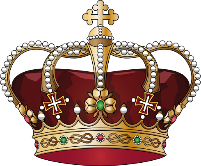 European monarchs were creating powerful kingdoms where everyone had to answer to the king/queen• Absolutism: ____________________________________________________________ _______________________________________________________________________. • Divine Right: ___________________________________________________________.• Goal: _________________________________________________________________.Age of Absolutism (1500-1700)Hapsburgs: _____________________________________________________________.• Lands scattered so: –Ferdinand (Charles V brother) • Holy Roman Emperor, controlled central Europe (today Germany) –Philip II (Charles V         son) • Controlled Spain, the Netherlands, and overseas empiresSpain (1500-1700)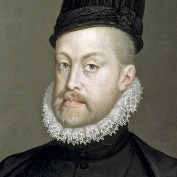 Philip II: ________________________________________________________________. 	– Most powerful monarch in Spanish history – Saw__________________________________________________________________. • Enemy of all protestant countries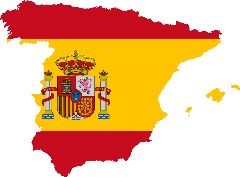 – Caused _______________________________________________________________. – 1567: ________________________________________________________________. • Protestant ______________________________________________________.Last of the Spanish HapburgsAfter __________________________________________________________________.Economy ______________________________________________________________. • Still received a lot of gold from its colonies, but spent more than it received • Inflation grew and industry and agriculture declined 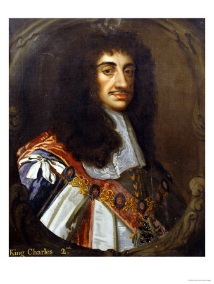 • Kicked out Muslims and Jews—for religious reasons—they were the skilled merchants    and artisans • Series of corrupt and incompetent leaders • Overtaxed its citizens and much of the empire rebelled Charles II _______________________________________________________________.EnglandTudor ________________________________________________________. 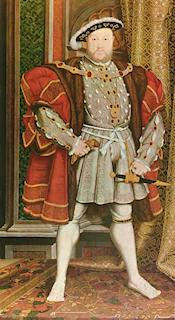 – Not _________________________________________________(___________) • Henry VII: first Tudor - took control after War of the Roses • Henry VIII: second Tudor to reign - most powerful Tudor ruler • Turmoil after Henry VIII died: – Edward VI: Young and short reign – Mary I: Catholic, “Bloody Mary” • Married Philip II of Spain, Burned Protestants at the stake, died      childless – Elizabeth I:___________________________________________________.Elizabeth I: 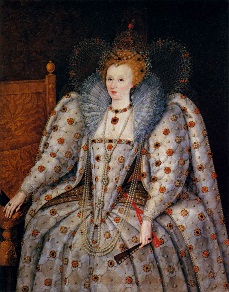 – Very ____________________________________________________________________.– Her _____________________________________________________________________. • She ___________________________________________________________  	           ___________________________________________________________.– During Elizabeth’s reign she set up a hierarchy of social rank in English societySpanish Armada• Reasons Spain attacked England: 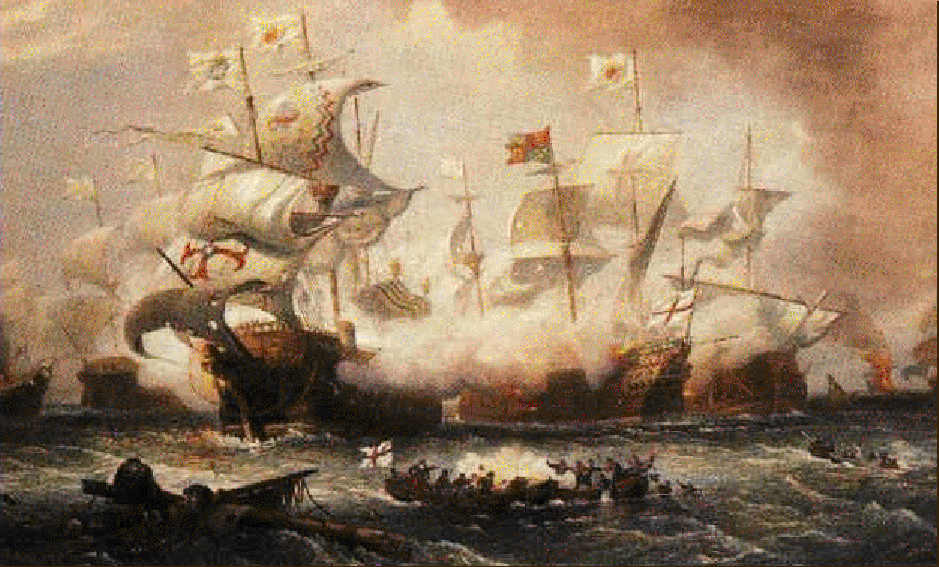 – England________________________________________________________. – England ________________________________________________________.– England supported pirate raids on Spanish ships • 1588 ________________________________________________________________.•Armada got “stuck” in the English Channel • Spanish crescent formation difficult to defeat • English _______________________________________________________________.• English use fire ships to destroy the Spanish formation • Severe weather destroyed remainder of fleet during retreat • Defeat _______________________________________________________________.